Силабус навчальної дисципліни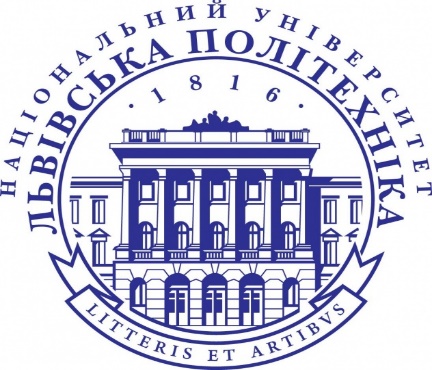 «Мас-медійна економіка»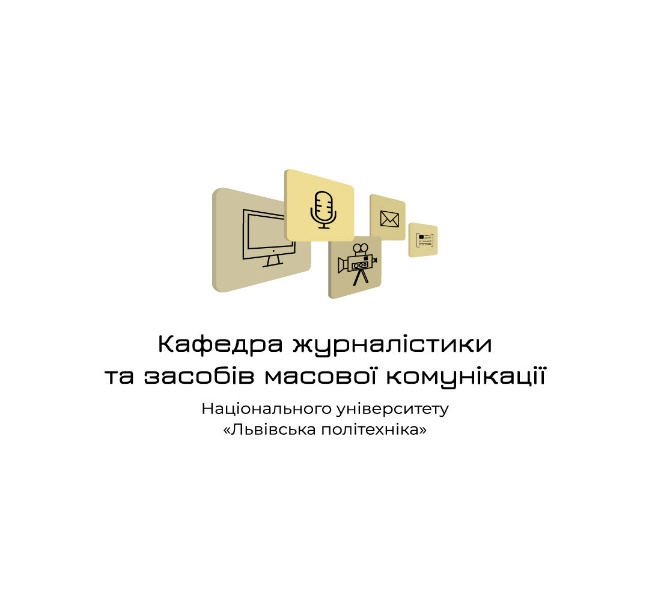 Рівень вищої освіти – другий (магістерський)Спеціальність «Журналістика»Освітня програма 061 «Журналістика»Рік навчання: І, семестр 1 Форма навчання: денна, заочнаКількість кредитів ЄКТС: 6Мова викладання: українська Лектор: канд. н. з соц. ком. Гоцур Оксана Іванівна  Контактна інформація лектора: oksana.i.hotsur@lpnu.uaСторінка курсу у ВНС: https://vns.lpnu.ua/course/view.php?id=3282ОПИС ДИСЦИПЛІНИМета вивчення дисципліни  - ознайомити студентів з основами масмедійної економіки, принципами діяльності ринку ЗМІ, основними законами, функціями, цілями роботи медіапідприємства, з формами організації медіабізнесу, структурою редакційного бюджету.      Під час вивчення курсу студенти ознайомляться із суттю економічних процесів і відносин у медіабізнесі; вивчать основи економічних основи діяльності ЗМІ; оволодіють навичками організації різних форм медіа-бізнесу та знаннями щодо врахування економічної складової у професійній діяльності.; отримають розуміння нормативно-правової бази щодо створення форм організації медіа-бізнесу та їх діяльності на практиці. У результаті вивчення дисципліни студенти повинні знати норми, принципи та зміст документів, що регулюють економічну та інформаційну діяльність в Україні та закордоном, розуміти економічні основи діяльності ЗМІ; вміти організувати та управляти медіа бізнесом, створювати і реалізовувати редакційний бюджет; визначати і провадити  цінову та рекламну політику засобів масової інформації; визначати економічну ефективність ЗМІ та правильно делегувати професійні обов’язки у редакції медів; вміти залучати фінанси, шукати інвесторів  для організації та реалізації бізнес-ідеї, складати бізнес-план медіа-проекту і презентувати його.       У результаті вивчення дисципліни студенти повинні, теоретичні засади інформаційної безпеки та інформаційної війни, правила проведення якісної інформаційної кампанії у разі внутрішньої чи зовнішньої агресії,  визначення пріоритетних напрямів інформаційної політики через ЗМІ; вміти створювати якісний інформаційний продукт, орієнтований на захист національних інтересів.  Вивчення навчальної дисципліни передбачає формування та розвиток у здобувачів освіти  компетентностей:Інтегральна:Здатність розв’язувати складні спеціалізовані задачі та практичні проблеми в галузі соціальних комунікацій, що передбачає застосування положень і методів соціальнокомунікаційних та інших наук і характеризується невизначеністю умов. Зокрема, вміти самостійно добрати матеріали, необхідні для створення журналістського твору, організувати та підготувати інтерв'ю; використовувати необхідні довідкові знання для практичної підготовки матеріалу; вміти перевіряти матеріали ЗМІ на правдивість та спростовувати фейкову інформацію.Загальні компетентності: ЗК01. Здатність застосовувати знання в практичних ситуаціях.  ЗК08. Здатність навчатися і оволодівати сучасними знаннями. ЗК09. Здатність реалізувати свої права і обов’язки як члена суспільства, усвідомлювати цінності громадянського (вільного демократичного) суспільства та необхідність його сталого розвитку, верховенства права, прав і свобод людини і громадянина в Україні.Спеціальні (фахові, предметні) компетентності спеціальності (ФК):ФК6. Здатність ефективно взаємодіяти з колегами в моно- та мультидисциплінарних командах.ФК7. Здатність приймати фахові рішення у складних і непередбачуваних умовах, адаптуватися до нових ситуацій професійної діяльності.ФК8. Здатність просувати на ринку власний медійний продукт. Структура курсуТеми лекційних та практичних занятьКритерії оцінювання результатів навчання студентів денної форми навчанняКритерії оцінювання результатів навчання студентів заочної форми навчанняРоз’яснення критеріїв оцінюванняУ залежності від складності та рівня виконання завдання студент під час практичного заняття може отримати від 1 до 5 балів.1-2  бали виставляється за усну відповідь, яка відповідає теоретичному матеріалу, поданому на лекційному заняття. 3 бали студент отримує за усну відповідь, яка включає інформацію отриману студентом крім лекцій також внаслідок опрацювання додаткової літератури. 4-5 балів передбачають доповнення усної відповіді презентацією або виконання творчого завдання, зокрема: написання журналістського матеріалу на тему російсько-української війни, аналіз психологічних операцій, спростування фейків у ЗМІ, аналіз коментарів у соціальних мережах щодо актуальних, проблемних тем та виявлення ботів/тролів. Контрольне завдання передбачає створення проєкту бізнес-плану медіапроєкту, і оцінюється максимально в 5 балів.   Під час дистанційного навчання вимоги до відповідей та розподіл балів відповідає такому ж, що й під час офлайн навчання.Для студентів заочної форми навчання передбачені додаткові види контрольних робіт для самостійної роботи:Розробити презентацію бізнес-плану медіапроєкту (на вибір: інтернет-медіа, телебачення, газети, журналу, видавництва, радіохвилі);Створити кошторис медіапроєкту;Розрахувати калькуляцію друкованого видання (газети або журналу);Підготувати аналітичну доповідь: «Сучасний медіаринок України: тенденції і перспективи»;Розробити концепцію власного медіапродукту.Студенти денної форми навчання можуть виконати зазначені вище завдання як відпрацювання у разі відсутності їх на практичному занятті з поважної причини (хвороба, міжнародне стажування, участь у конференції тощо).Визнання результатів неформальної та інформальної освітиВизнання результатів навчання, здобутих в межах неформальної чи інформальної освіти регулюється відповідним Порядком, затвердженим в Національному університеті «Львівська політехніка» 03.01.2020р. (https://lpnu.ua/sites/default/files/2020/pages/2139/poryadok-viznannya-rezultativ-navchannya.pdf), надалі – Порядок. У межах дисципліни «Інформаційна безпека та інформаційна війна у ЗМІ» зараховуються здобутки в неформальній освіті, зокрема, курс «Від комунальних до незалежних медіа: покрокова інструкція для редакторів» (від Ради Європи, експерти курсу: В. Балицький, О. Бурмагін, І.Гадзинська, Г. Добривечір, Л. Опришко, О. Погорелов, Б. Родієвський).У разі успішного проходження курсу і пред’явлення відповідного сертифікату, студенту зараховується 10 балів як опанування матеріалу з 2 відповідних програмі тем у межах поточного контролю. За бажанням студента, відповідний сертифікат курсу може бути зарахований як відпрацювання у разі  відсутності здобувача вищої освіти на практичному занятті з поважної причини (хвороба, міжнародне стажування, участь у конференції тощо).Крім того, як результат інформальної освіти (самоосвіти) студент може подати проект бізнес-плану на ґрант і представити про це відповідне підтвердження. Результати такої діяльності після проходження відповідних процедур, передбачених у Порядку, можуть бути зараховані як контрольна робота з дисципліни «Мас-медійна економіка» та оцінені 5 балами.Політика щодо дотримання принципів академічної доброчесності: списування та використання мобільних пристроїв під час письмових опитувань, екзамену заборонені. Контрольні роботи, есе повинні бути унікальними та мати коректні текстові посилання на використану літературу.Сертифікаційний курс на плафтормі «Прометеус»:Ради Європи «Від комунальних до незалежних медіа: покрокова інструкція для редакторів» // Режим доступу: https://courses.prometheus.org.ua/courses/course-v1:COE+MEDIA101+2017_T3/aboutРекомендована література:Mariana Kitsa, Iryna Mudra Іmpact of the COVID-19 on the Economic Medialiteracy in Online Media. Media Education (Mediaobrazovanie), 2021, 17(2), рр. 290-300. Timmermans, J. (2019). Financial Journalism. Communication and technology, communication and social change. Journalism Studies. [Electronic resource]. DOI: 10.1093/acrefore/9780190228613.013.812Undurraga, T.. Making news of value: exploiting dissonances in economic journalism. Journal of Cultural Economy. 2017, 10(6): 510-523. DOI: 10.1080/ 17530350.2017.1359794.Барзилович О., Григорова 3., Пунчак Л. Основи медіаменеджменту: навч. посіб. Київ, КІЛ ім. Ігоря Сікорського, 2017. 296 с. Вей У. Організаційно-економічні аспекти діяльності редакції друкованого засобу масової інформації [Електронний ресурс]. – Режим доступу: http://journlib.univ.kiev.ua/index.php?act=article&article=2020Галушко О.І., Петкевич А.В. Сучасний стан та перспективи розвитку глобального медіа-ринку. ΛΌГOΣ. Онлайн, 2019. DOI 10.11232/2663-4139.04.31Гоцур О. І. Особливості розвитку сучасного ринку друкованих медіа України // Інновації та особливості функціонування ЗМІ в демократичному суспільстві : збірник матеріалів Міжнародної науково-практичної конференції [Львів, 28 жовтня 2021 р.]. 2021, C. 27–28.Гоцур О.І. Від економічної кризи до Covid-19: особливості розвитку ринку друкованих медіа : Вісник Львівського університету. Серія Журналістика, 2022, № 51, С. 73-80.  rg/10.30970/vjo.2022.51.11396Гоцур О., Попіль Д. Кризові періоди ринку друкованих ЗМІ (2000-2022), Вісник національного університету «Львівська політехніка». Сер. Журналістика, 2022, № 2(4), С. 38-45. https://doi.org/10.23939/sjs2022.02.038Євсейцева О. С., Собцева Г. М. Аналіз медійного ринку України. Ефективна економіка [Електронний журнал]. Режим доступу: http://www.economy.nayka.com.ua/?op=1&z=4983Хаб’юк О. Концептуальні основи медіа-економіки: Монографія. Львів, ЛНУ імені Івана Франка, 2012, 180 с.Чужиков, А. В. Глобальна креативізація руху медійних продуктів. Науковий вісник Ужгородського національного університету : серія: Міжнародні економічні відносини та світове господарство. Ужгород, 2019, Вип. 26, Ч. 2. С.115-120.Шальман Т. М.  Конкурентні засади недійного ринку THE EUROPEAN DEVELOPMENT TRENDS IN JOURNALISM, PR, MEDIA AND COMMUNICATION [Journalism Conferences, April 9, 2021]. DOIhttps://doi.org/10.30525/978-9934-26-042-1-26Вид заняттяКількість годин, денна формаКількість годин, заочна формаЛекції154Практичні заняття304№Тема лекційного заняттяКількість годин, ДФ (денна форма), ЗФ (заочна форма)Тема практичного заняттяКількість годин, ДФ (денна форма), ЗФ (заочна форма)1.Вступ. Засоби масової інформації та їхнє місце в сучасній економіці . Предмет, зміст, основні поняття економічної журналістики. Засоби масової комунікації і ринок. Основні цілі медіа-підприємств. Форми організації медіа-бізнесу.ДФ 1ЗФ 0Мас-медіа та їхнє місце в сучасній економіці. Ринок мас-медіа та медіа-бізнес.ДФ 2ЗФ 02.Мас-медіа як суб’єкт ринку. Структура медіа ринка в Україні. Конкуренція на медіа ринку. Ринки на яких працюють ЗМІ. Фінансовий капітал на медіаринку.  Фонди медіапідприємства.  Основні капітали медіа підприємства.ДФ 2ЗФ 0Мас-медіа як суб’єкт ринку.  Основний та обіговий фінансовий капітал на медіа ринку, основні, обігові фонди обігу медіаринку, їх складові і структура.ДФ 4ЗФ 03.Форми власності ЗМІ. Форми власності ЗМІ. Класифікація медіа підприємств. Види медіа-об'єднань . Статут редакції як фундамент незалежного виданняПерсонал медіапідприємства. Склад та структураПродуктивність праці та показники її вимірювання. Трудові ресурси редакції мас-медіа Чисельність працівників у редакції ЗМІКадрова політика медіапідприємстваДФ2ЗФ 0Державна і приватна форма власності ЗМІ, угрупування медіапідприємтсв за ознакою; основні поняття і процес створення та реалізації статуту редакції.ДФ 4ЗФ 04.Фінансові процеси і потоки в редакції. Майно і капітал редакції. Фінансові процеси редакції ЗМІ. Фінансові потоки редакції ЗМІ. Основи управління прибутком і фінансами редакції. Основи бухгалтерського обліку в редакції. Теоретичні основи логістики. Заходи оптимізації у структурі редакції. ЗМІ. Економія на папері для друкування виданьМетоди економії на транспортних витратах і розповсюджДФ 2ЗФ 0Поняття майна і капіталу, фінансові потоки медіапідприємтсва; функції фінансового господарства редакції; поняття фінансування, інвестування і кредитування медіа підприємства; структура витрат редакції; методи управління прибутком; роль керівника редакції в організації бухгалтерського обліку; принципи побудови кошторису.ДФ 4ЗФ 05.Ціна на медіатовар. Пропозиція і попит: ринкова рівновага. Фактори впливу на попит медіапродукції. Ціна і чинники, що впливають на неї. «Чиста» конкуренція на медіаринку і її вплив на формування ціни . Формування ціни примірника виданняОснови економічної взаємодії редакції із зовнішнім середовищем. Вибір друкарні і фірми-розповсюджувачі медіапродукції. Рекламодавці та інвестори з якими співпрацює редакція ЗМІ.ДФ 4ЗФ 2Графік попиту і пропозиції - інструмент для інвестора; творення ціни на медітовар; функції цін; ознаки «чистої» конкуренції; ціноутворення, цінова політика і принцип безперервності маркетингу. Основи створення калькуляції друкованого видання. Роль видавців, розповсюджувачів, рекламодавців та інвесторів у медіабізнесі.ДФ 6ЗФ 26.Оборотні кошти редакції ЗМІ. Характеристика оборотних коштів. Нормування оборотних коштів. Методи розрахунку нормативів оборотних коштів.. Основні та оборотні кошти редакції газети. Бізнес-план редакції.Планування як основа економічної стабільності мас-медіаВиди і принципи планування в редакції ЗМІМетоди планування у редакції мас-медіаРедакційний план.ДФ 2ЗФ 2Класифікація оборотних коштів медіапідприємтсва; сатутний фонд медіа підприємства; поняття, «актив», «пасив», «моральний знос» та «баланс»; принципи створення бізнес-плану редакції та його презентації. ДФ 6ЗФ 27.Нематеріальні та інвестиційні ресурси та активи редакції ЗМІ. Нематеріальні ресурси. Поняття та види. Нематеріальні активи редакції ЗМІ. Оцінка вартості нематеріальних активів. Інвестиційні ресурси редакції ЗМІ.  Поняття, склад і структура інвестицій редакції мас-медіа. Планування виробничих інвестицій.  Інвестиційна діяльність медіа підприємства.  Ефективність комерційної діяльності мас-медіа.ДФ 2ЗФ 0Поняття «нематеріальні ресурси» та «інтелектуальна власність» та об’єкти промислової власності. Класифікація методів оцінки вартості нематеріальних активів. Структура капітальних вкладень. Інвестиційна діяльність медіа підприємства. Принципи комерційної діяльності мас-медіа.ДФ 4ЗФ 0Всього (год.)ДФ 15     ЗФ  4ДФ 30    ЗФ 4Розподіл балів у 100-бальній шкаліРозподіл балів у 100-бальній шкаліВид заняттяРазомзадисциплінуПрактичні заняття (7 занять по 5 бали)– 35Виконання контрольних (самостійних) робіт – 5Тестовий (екзаменаційний) контроль – 60100Розподіл балів у 100-бальній шкаліРозподіл балів у 100-бальній шкаліПоточний контроль (ПК)Разом задисциплінуПрактичні заняття (3 заняття по 5 балів) – 15Виконання контрольних (самостійних) робіт (5 контрольних робіт по 5 балів) – 25Тестовий (екзаменаційний) контроль – 60100